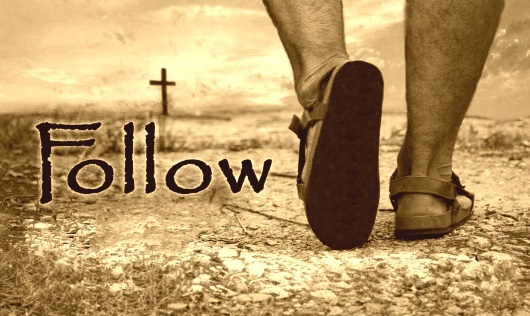 Getting More from the Message – Matthew 8:18-22Community Group Questions – Week of October 15, 2017Getting Started: Read this week’s passage out loud & pray the Holy Spirit will help you understand.  Ice Breaker: We spoke about missing the point of a Broadway show. How did you (or someone you know) miss the point of Christianity? (Please explain) _____________________________________________________________________Why do you think so many people value their opinions of Jesus over what Jesus Himself said? ___________________________________________________________________Can you explain the difference between someone in the “crowd” and a committed and devoted follower (disciple) of Jesus Christ? Do you believe all church attenders are disciples? (Explain.)______________________________________________________________________________________________________________________________________If serving the Kingdom of Heaven here on earth was difficult for Jesus and the apostles, why are people surprised (and often complain or quit) when it is hard for them to serve the Kingdom? ______________________________________________________________________________________________________________________________________In the Bible and in other parts if the world today, people are willing to suffer and even die for the Gospel and the Kingdom. How do you think we compare in the American church? Why? ______________________________________________________________________________________________________________________________________Every Christian is given spiritual gifts from God. How would you counsel a gifted friend who would not share his/her gifts or service with the church because it was inconvenient for him or her? ______________________________________________________________________________________________________________________________________What are some things people who say they are Christians put before Christ? (Why do they do it?) ______________________________________________________________________________________________________________________________________Why do you think people default to their own behavior as the way you get to heaven instead of trusting in the work of Christ? _____________________________________________________________________________________________________________________________________Question for someone currently serving in our church: What it was like getting started? What were some of the difficulties and inconveniences you faced? Are there rewards and growth in serving? ___________________________________________________________________Was there anything specific you think God wanted you to take away from this week’s passage?     ___________________________________________________________________ How can we pray for you in regards to what we studied this week? Other prayer requests are fine, but we are also looking for a specific prayer request for you in regards to this week’s passage. ___________________________________________________________________